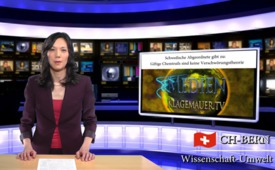 Abgeordnete gibt zu: Chemtrails keine Verschw[...]örungstheorie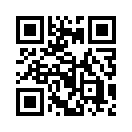 Unser Himmel ist mittlerweile nur noch selten azurblau. Der Grund: Flugzeuge versprühen seit mehreren Jahren beinahe täglich chemische Substanzen wie Barium und Aluminiumstaub ...Unser Himmel ist mittlerweile leider nur noch selten azurblau. Der Grund: Flugzeuge versprühen seit mehreren Jahren beinahe täglich chemische Substanzen wie Barium und Aluminiumstaub (sog. Chemtrails) in die Atmosphäre unter dem Vorwand, so der globalen Erwärmung entgegenzuwirken. Das hat nun zum ersten Mal auch eine Politikerin offen zugegeben. Pernilla Hagberg ist Vorsitzende der schwedischen Grünen und weiß zu berichten, dass bei diesem Verfahren auch ihre Regierung die Finger im Spiel hat. Die Versprühung soll ungeahnte gesundheitliche Folgen für Pflanzen, Tiere und Menschen haben. Berichten zufolge wird in Deutschland seit 2003 gesprüht, in den USA allerdings schon seit den 1990er Jahren. Dort steht man laut Experten bereits vor den Folgen dieser Umweltvergiftung: kontaminierte Böden und Seen. Normales Saatgut kann darauf nicht mehr aufgehen. Was aufhorchen lässt, ist, dass inzwischen Gen-Konzerne aluminiumresistentes Saatgut entwickelt haben und an dessen Verkauf ungeheure Summen verdienen.von jdj./mjl.Quellen:http://info.kopp-verlag.de/hintergruende/enthuellungen/jonathan-benson/schwedische-abgeordnete-gibt-zu-giftige-chemtrails-sind-keine-verschwoerungstheorie.htmlwww.energie-der-sterne.de/Impressum/Lichtsprache-Ausgaben/Ausgabe_Nr__80/Chemtrails-News/chemtrails-news.htmlDas könnte Sie auch interessieren:#Chemtrails - www.kla.tv/ChemtrailsKla.TV – Die anderen Nachrichten ... frei – unabhängig – unzensiert ...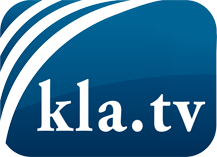 was die Medien nicht verschweigen sollten ...wenig Gehörtes vom Volk, für das Volk ...tägliche News ab 19:45 Uhr auf www.kla.tvDranbleiben lohnt sich!Kostenloses Abonnement mit wöchentlichen News per E-Mail erhalten Sie unter: www.kla.tv/aboSicherheitshinweis:Gegenstimmen werden leider immer weiter zensiert und unterdrückt. Solange wir nicht gemäß den Interessen und Ideologien der Systempresse berichten, müssen wir jederzeit damit rechnen, dass Vorwände gesucht werden, um Kla.TV zu sperren oder zu schaden.Vernetzen Sie sich darum heute noch internetunabhängig!
Klicken Sie hier: www.kla.tv/vernetzungLizenz:    Creative Commons-Lizenz mit Namensnennung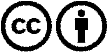 Verbreitung und Wiederaufbereitung ist mit Namensnennung erwünscht! Das Material darf jedoch nicht aus dem Kontext gerissen präsentiert werden. Mit öffentlichen Geldern (GEZ, Serafe, GIS, ...) finanzierte Institutionen ist die Verwendung ohne Rückfrage untersagt. Verstöße können strafrechtlich verfolgt werden.